§5281.  DefinitionsAs used in this chapter, unless the context otherwise indicates, the following terms have the following meanings.  [PL 1993, c. 696, §3 (NEW).]1.  Commercial and industrial property.  "Commercial and industrial property" means real and personal property used for or in connection with an industrial, commercial or other business enterprise and includes, but is not limited to, real or personal property used, useful or intended for use in or as warehouses or other wholesale distribution facilities, factories or other manufacturing facilities, commercial business facilities, retail business facilities, service business facilities, office buildings, hotels and motels and parking garages.[PL 1993, c. 696, §3 (NEW).]2.  Original assessed value.  "Original assessed value" means the assessed value of all commercial and industrial property located within the municipal incentive development zone as of the date of approval of the municipal incentive development zone by the Commissioner of Economic and Community Development.[PL 1993, c. 696, §3 (NEW).]SECTION HISTORYPL 1993, c. 696, §3 (NEW). The State of Maine claims a copyright in its codified statutes. If you intend to republish this material, we require that you include the following disclaimer in your publication:All copyrights and other rights to statutory text are reserved by the State of Maine. The text included in this publication reflects changes made through the First Regular and First Special Session of the 131st Maine Legislature and is current through November 1. 2023
                    . The text is subject to change without notice. It is a version that has not been officially certified by the Secretary of State. Refer to the Maine Revised Statutes Annotated and supplements for certified text.
                The Office of the Revisor of Statutes also requests that you send us one copy of any statutory publication you may produce. Our goal is not to restrict publishing activity, but to keep track of who is publishing what, to identify any needless duplication and to preserve the State's copyright rights.PLEASE NOTE: The Revisor's Office cannot perform research for or provide legal advice or interpretation of Maine law to the public. If you need legal assistance, please contact a qualified attorney.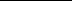 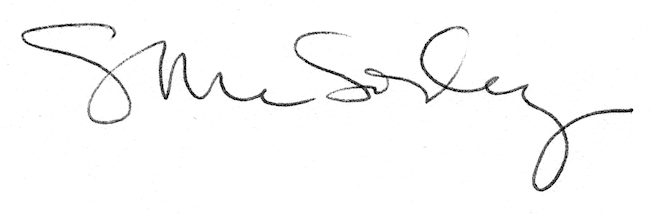 